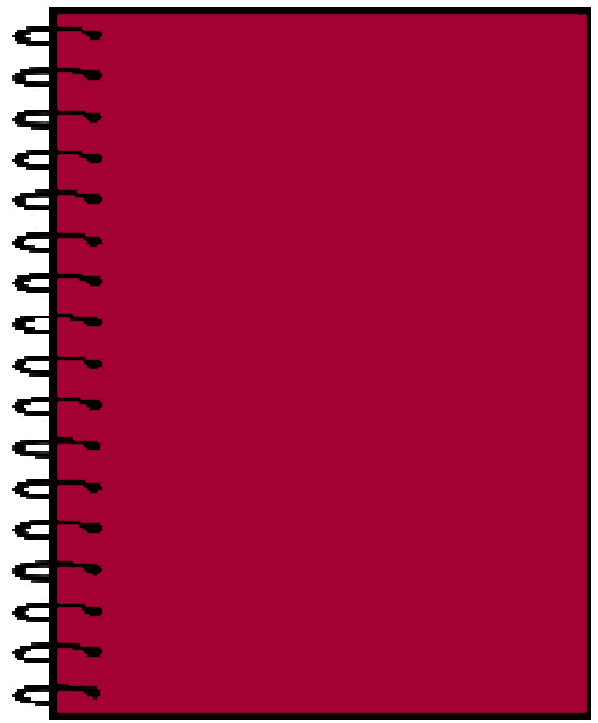 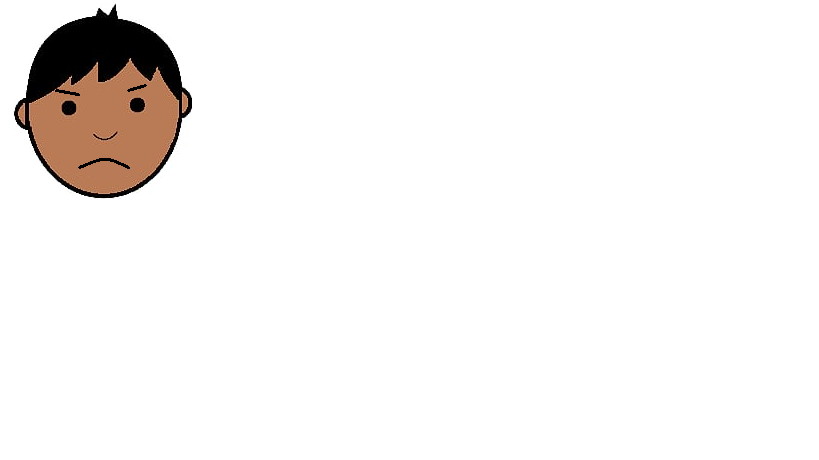 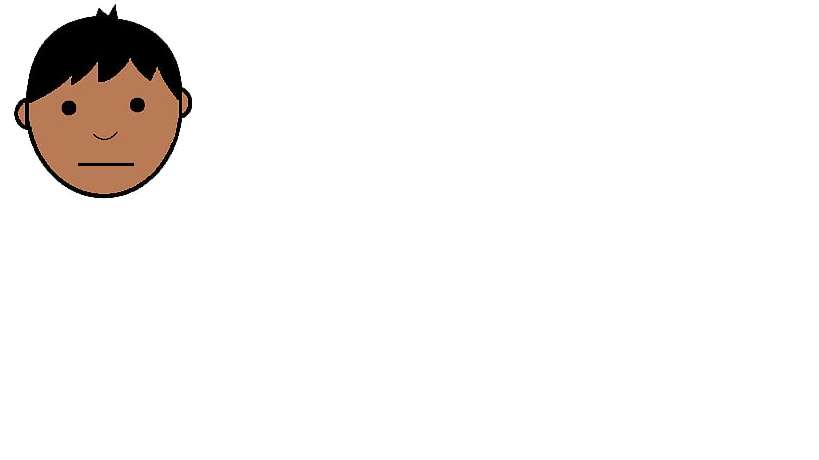 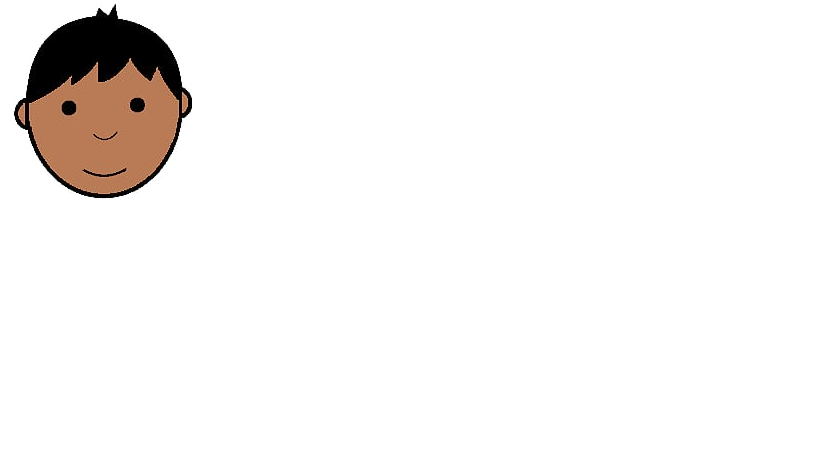 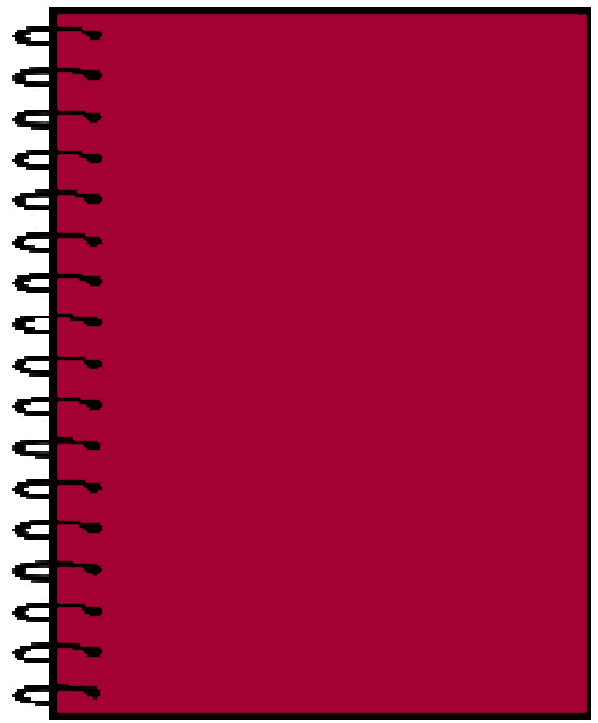 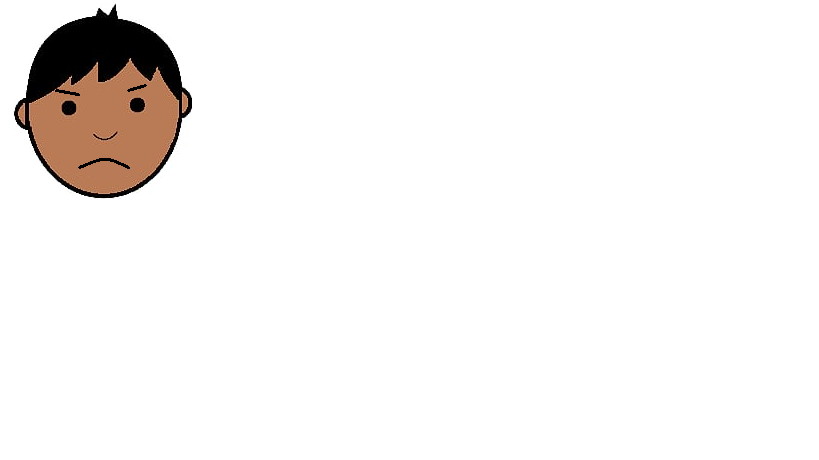 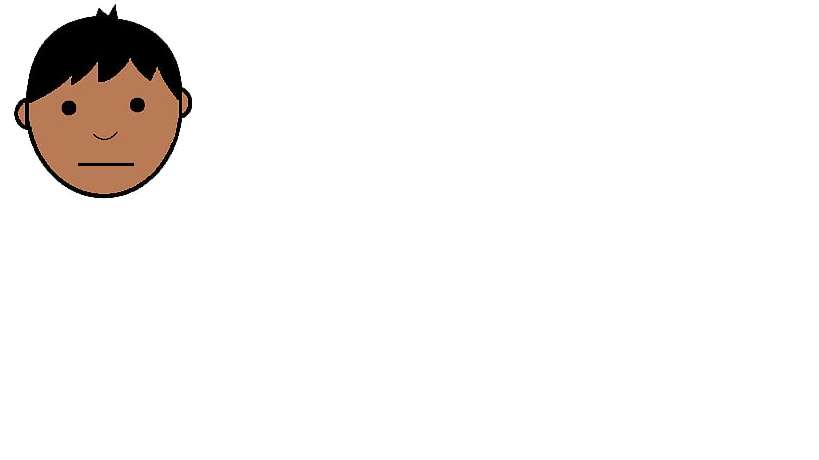 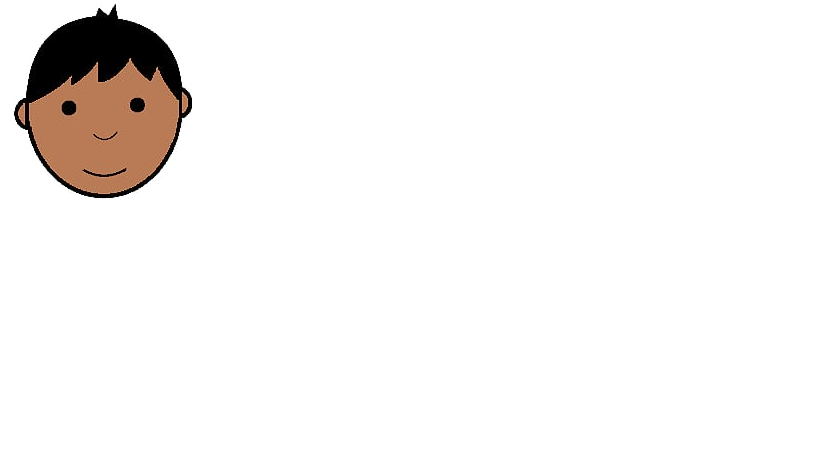 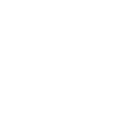 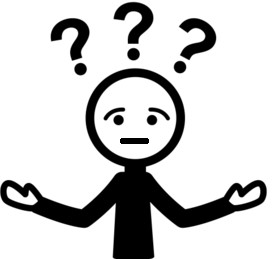 How to tell us what you think.It is part of our feedback policy.August  2020This information is from the 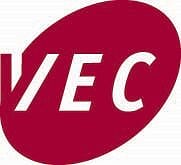 Victorian Electoral Commission.We will write V.E.C. when we talk about us.The V.E.C. run elections for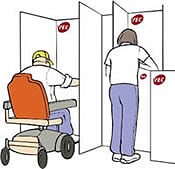 local councilVictoria.The V.E.C. can also help run 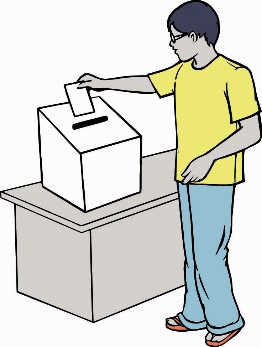 community elections.There are  3  things you can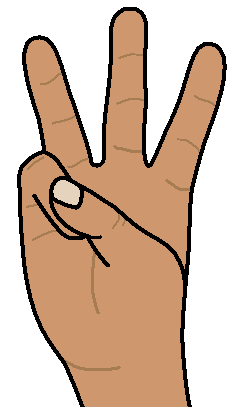 tell us aboutYou have an idea. It is about what 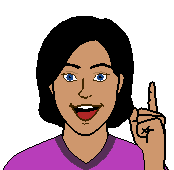 we can do better. This is called feedback. You like something we did. 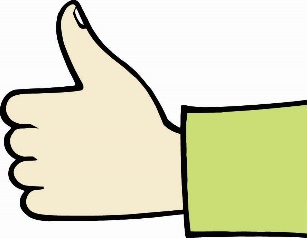  This is a called a compliment.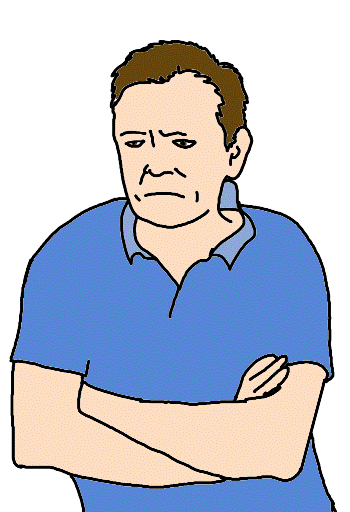 You do not like something. It is a problem. This is called a complaint.How to tell us what you think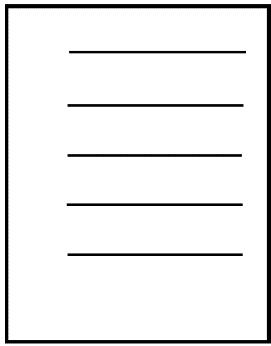 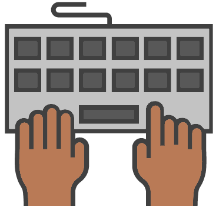 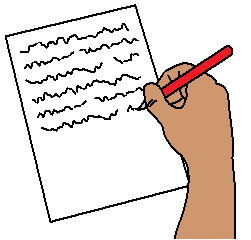 You need to write to us. 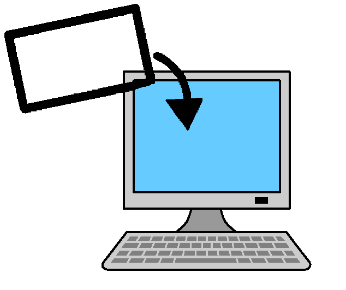 You can send an email 	 complaints@vec.vic.gov.au fill in a form online  www.vec.vic.gov.au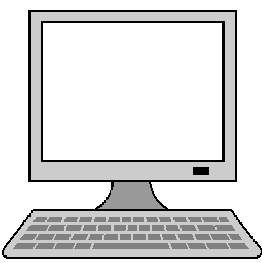 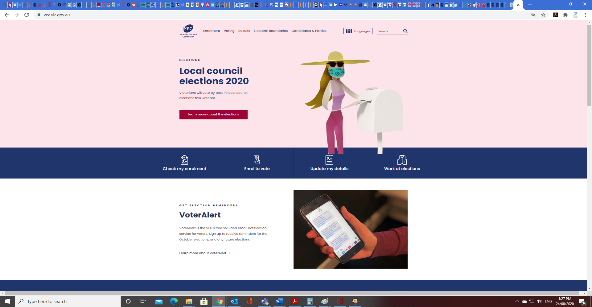 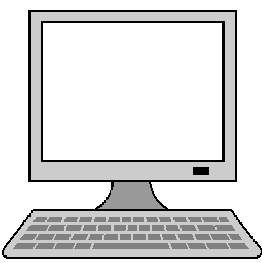 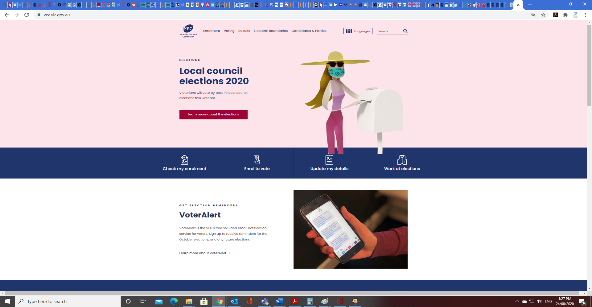    Type the word complaints in the search windowwrite a letter. Post to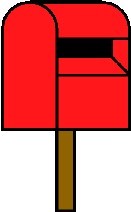 Complaints Victorian Electoral CommissionLevel  11.  530  Collins Street.Melbourne. Victoria.  3000call us	131  832.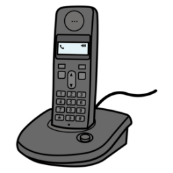 	We write down what you sayNational Relay Service    03  8620  1100.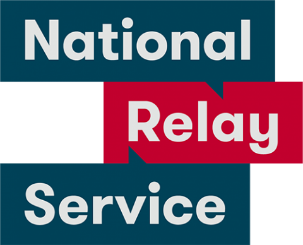 	We write down what you say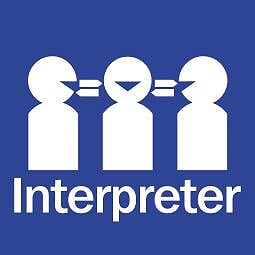 Interpreter  9209  0112.What you need to tell us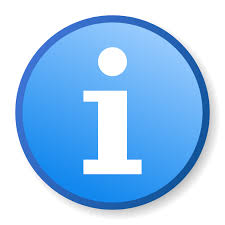 Your first name.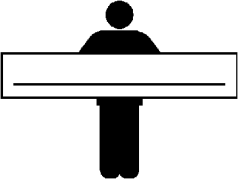 And	Your last name.	Or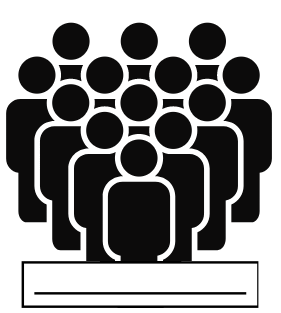 	The name of your group.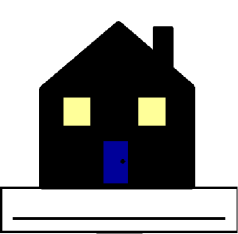 Your address.Your phone number.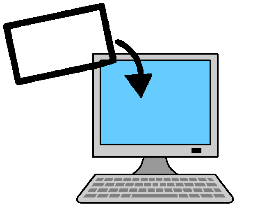 Your email.Information you want to tell us.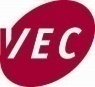 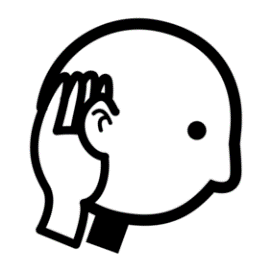 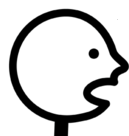 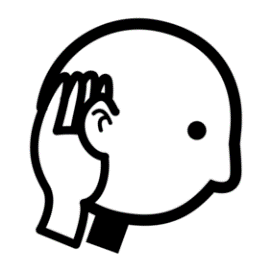 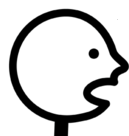 Who. Like 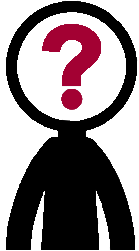 the name of the personthe job they did.Where. Like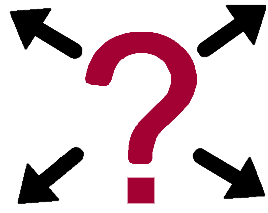 at your homeat a voting place. 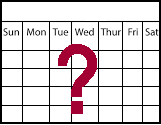 When. Like the day every one went to vote.Tell us what happened. Like the person at the desk was hard to hear. 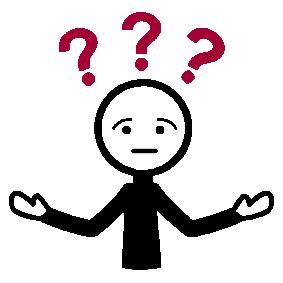 Do you have something to show us. Like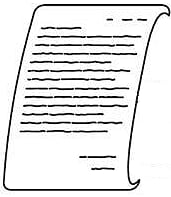 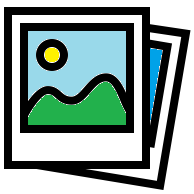 letterphoto.You can show this to us. We will make a copy. We will give it back to you.  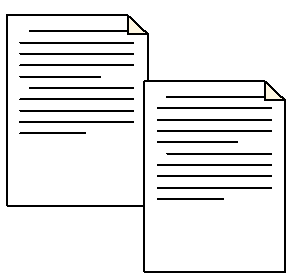 You do not want to tell us your name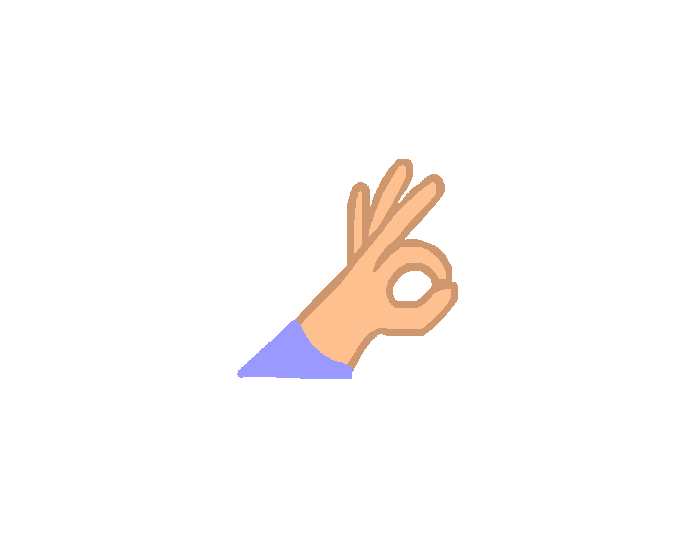 This is OK. 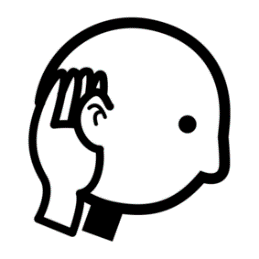 We will still listen to what you think.ButWe can not write back to you. You will not know what we do about what you say. 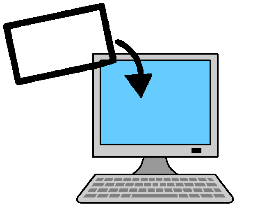 When to tell us what you think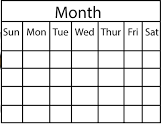 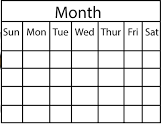 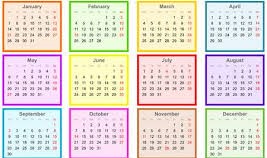 You can tell us what you think at any time. ButSome times there is a date. We will tell you 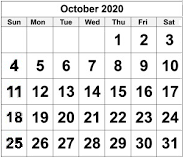 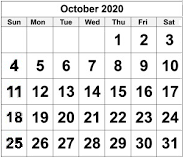 that date. Like by  30  October  2020.You do not want to make a complaint now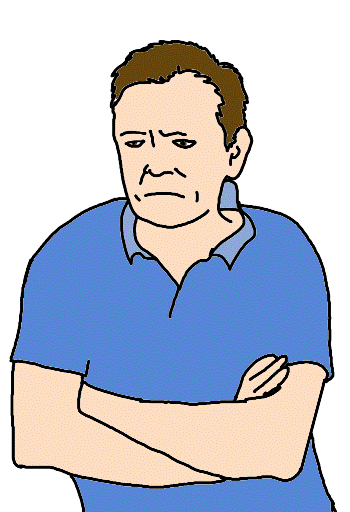 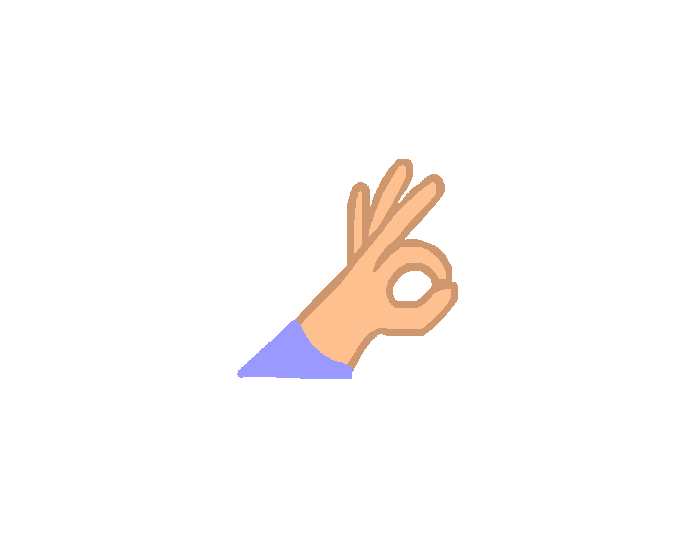 You do not want us to look at 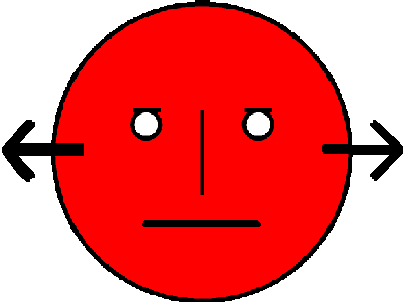 your complaint your feedback.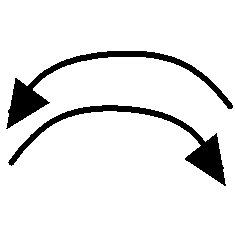 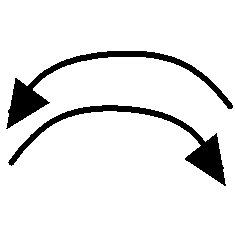 You have changed your mind. This is OK.You can do this at any time.But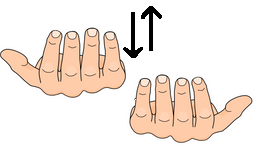 We may still need to do something. Like you tell us some one broke the law.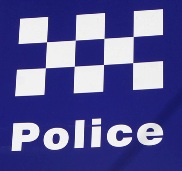 We may need to tell the police.What will we do with 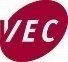 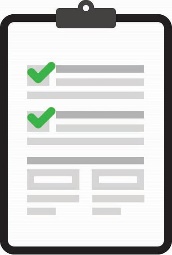 your feedback?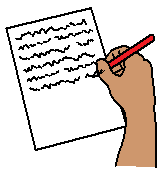 Tell you we have your feedback.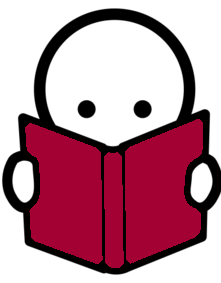 We will read your feedback. Your feedback is about the V.E.C.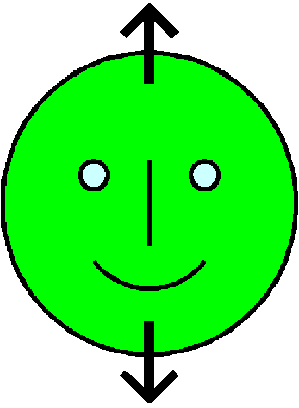 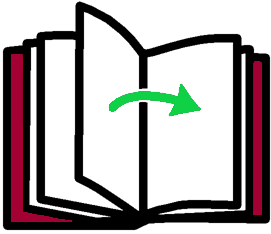 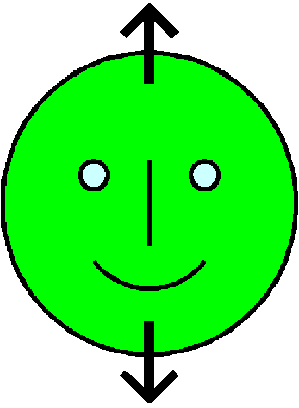 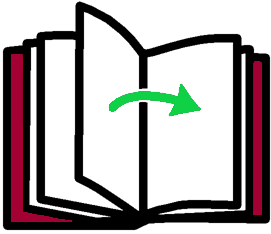 Yes. Go to step  3.  It is on page  16.No. Your feedback is not about the V.E.C. 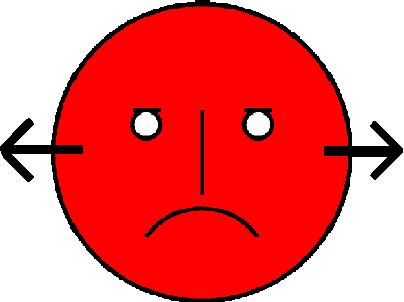 Like it is about the sausage sizzle at the 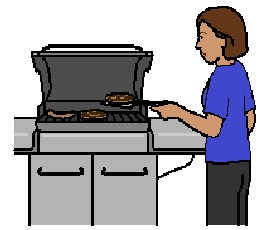 voting place. 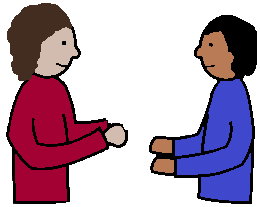 We will give your feedback to the that group. Go to step  4.  It is on page  16.Your feedback is about the V.E.C. 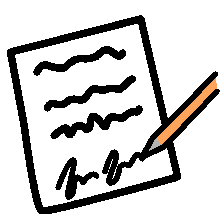 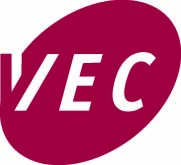 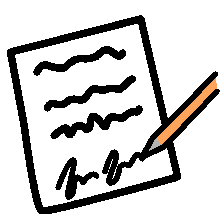 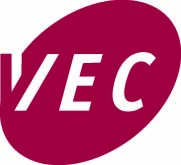 We may ask you for more information.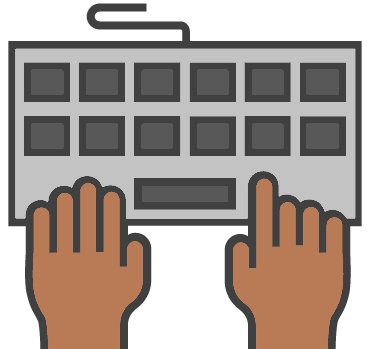 We will tell you what we will do. You may not happy with what we do.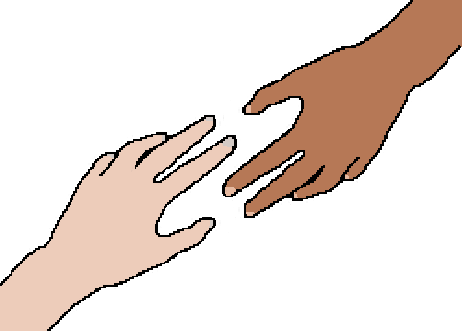 We can help you make a complaint again. We will look at it again.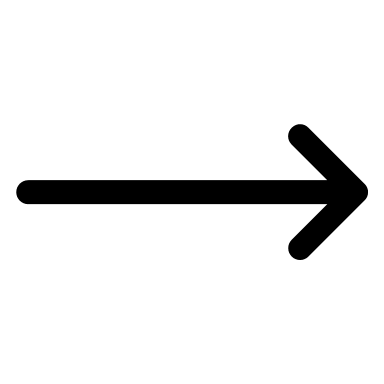 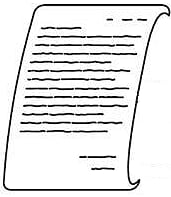 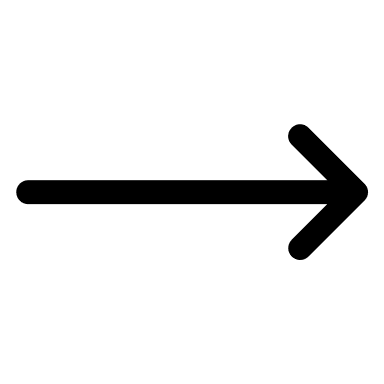 We may say the same thing again. 	orWe may say some thing different. How much time will this take?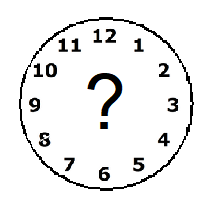 We must give you information in  5  working days. It may take some more time. 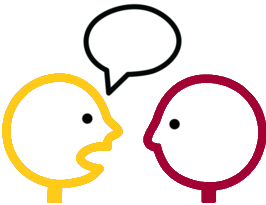 There may be lots of information to look at. There may be other people we need to talk to. We will tell you when it may be a long time. Other places you can go You are not happy with what we say.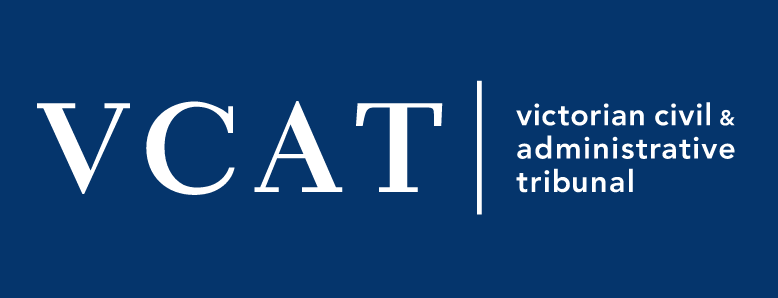 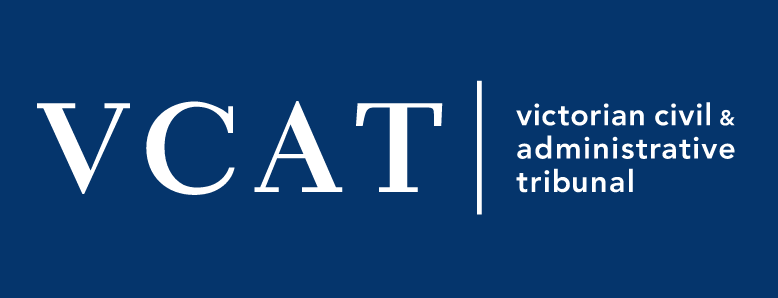 The Victorian Civil and Administrative Tribunal. This is also called VCAT.Phone 	1300  01  8228.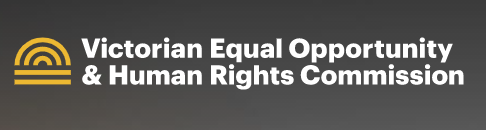 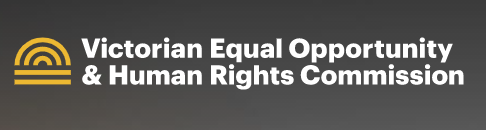 The Victorian Equal Opportunity and Human Rights Commission.Phone	1300  292  153.The Office of the Victorian 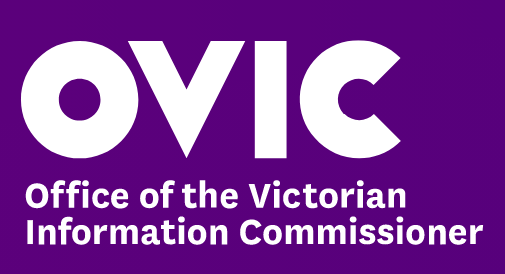 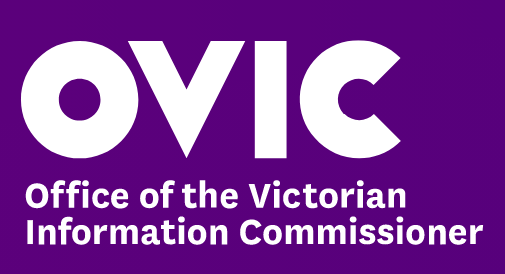 Information Commissioner. This is also called OVIC.Phone  	1300 006 842.ImagesWe have used images from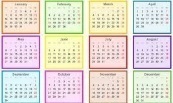 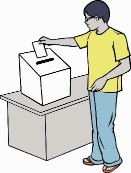 The V.E.C. images123rfCOMPIC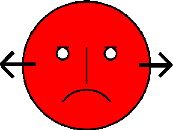 Inspired ServicesPicto-Selector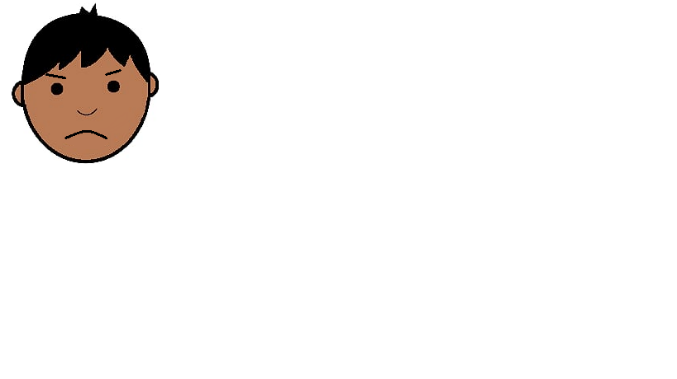 PrintableCalendarTemplateSocialBuzzTheNounProject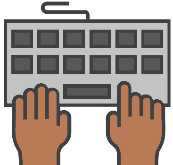 Tobii-Dynavox. 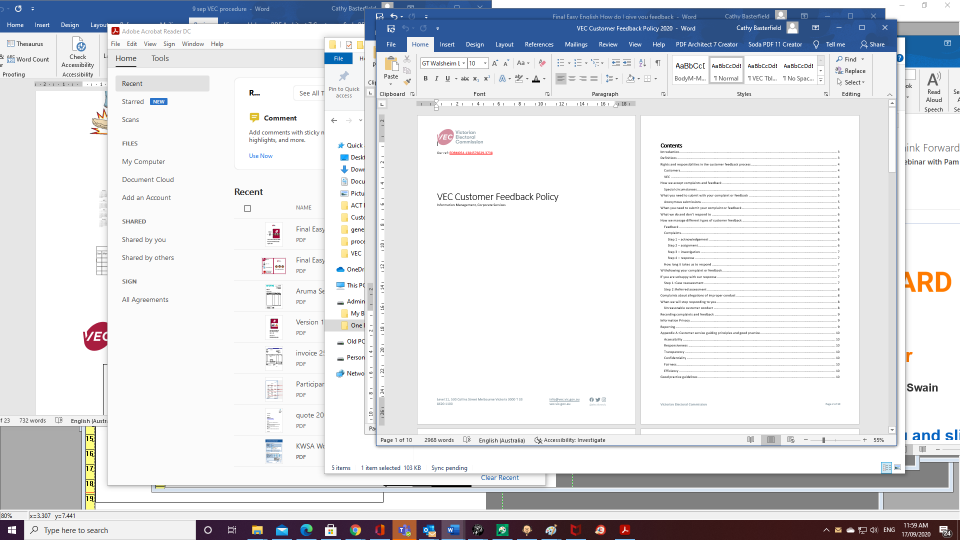 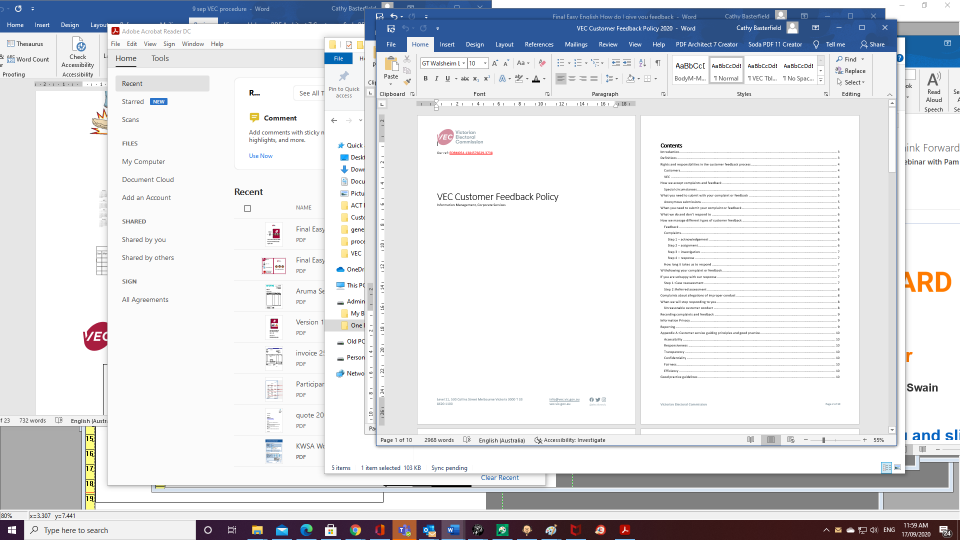 This fact sheet is based on the V.E.C. Customer Feedback Policy. July 2020Access Easy English wrote the Easy English. 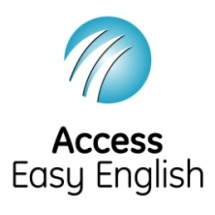 August  2020.